2021年第8屆X-site計畫首獎公告媒體用圖 圖說對照表01_《Booom room爆炸容器》示意圖，    超限游擊X真實構築提供。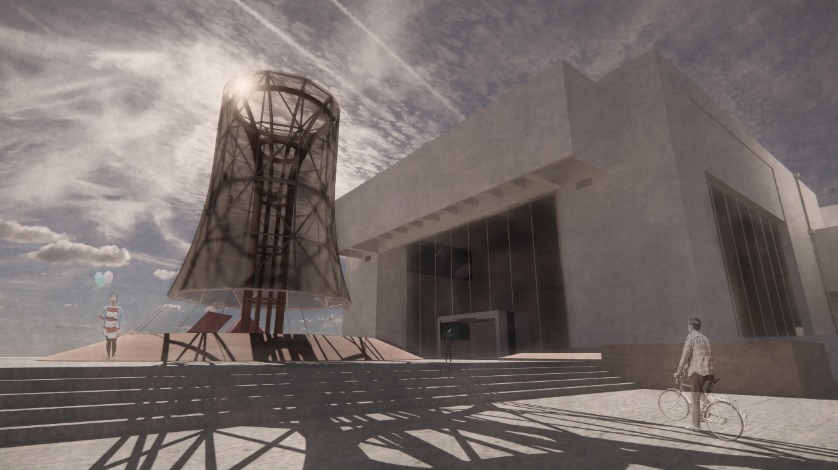 02_《Booom room爆炸容器》日夜圖與聲音示意圖，超限游擊X真實構築提供。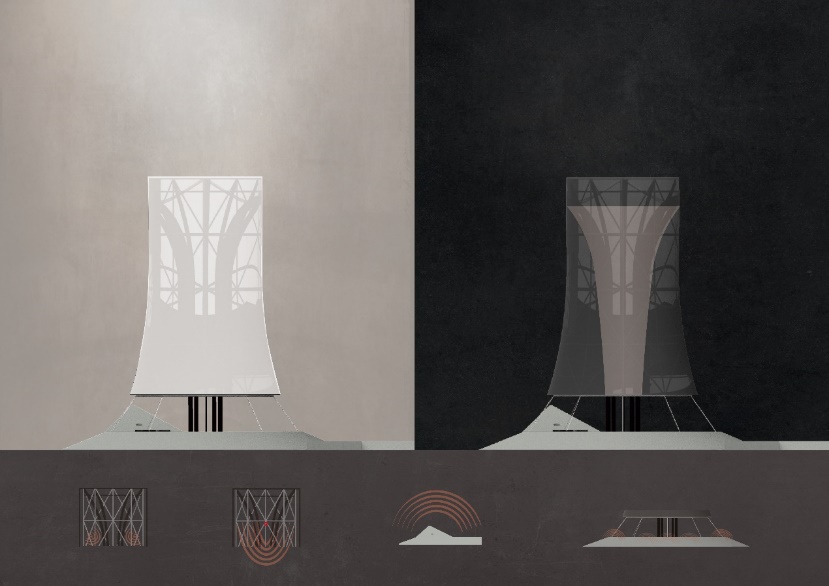 03_《Booom room爆炸容器》夜間示意圖，超限游擊X真實構築提供。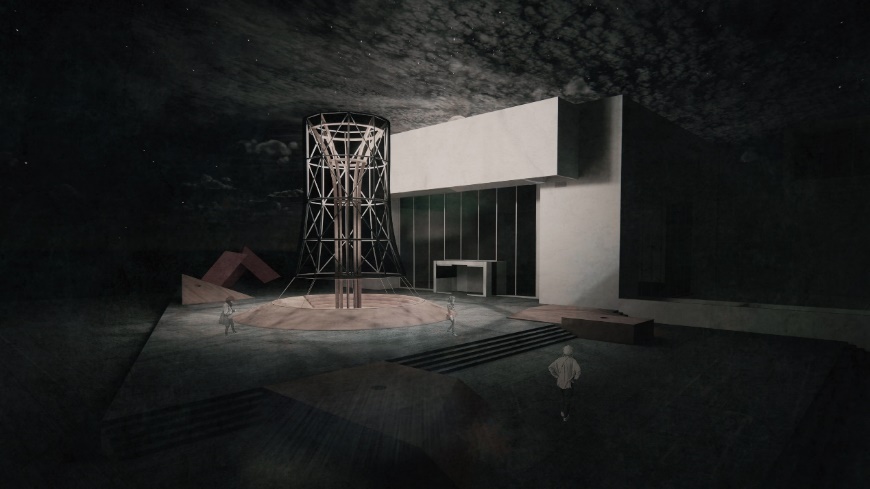 